SINIR KOYMAETKİNLİĞİN ADIKişisel AlanımKADEMEİlkokul 3.- 4. sınıfKAZANIMKişisel güvenliği için kişisel alanların gerekliliğine inanır.ÖĞRENCİ SAYISITüm SınıfSÜRE40 DakikaARAÇ-GEREÇHulahop/Tebeşir/Gazete Kağıdı (Herhangi biri tercih edilebilir)ORTAMSınıfOTURMA DÜZENİSınıf oturma düzeniSÜREÇ: Öğrencilere bugün kişisel alanla ilgili bir etkinlik yapılacağı söylenerek etkinlik başlatılır. Kişisel alanın ne olabileceği öğrencilere sorulur ve yanıtlar alınarak etkileşim başlatılır. Gelen yanıtların ardından öğrencilere birbirlerinin kişisel alanlarına saygı duymak için neler yapabilecekleri sorulur.Paylaşımlardan sonra öğrencilere “kişisel alan herkesin sahip olduğu görünmez bir balon gibidir. Bu balon herkeste vardır. Balonunuza kimin ve hangi durumlarda girmesine izin vereceğinize siz karar verirsiniz. Örneğin, büyük annenizle kucaklaşmayı seçebilirsiniz ama arkadaşlarınızla sarılmayı tercih etmeyebilirsiniz. Hepimizin farklı büyüklüklerde balonları vardır. Siz sarılmayı ya da dokunmayı seviyor olsanız da diğer insanlar bundan hoşlanmayabilir.” denir.Öğrencilere kişisel alana saygı duymanın neden önemli olduğu sorulur ve yanıtlar alınır. Güvenlik, Sağlık (hastalık, mikrop yaymaktan kaçınmak), saygı (kimse kendisine dokunulmasını istemez) gibi olası yanıtlar tahtaya yazılır. 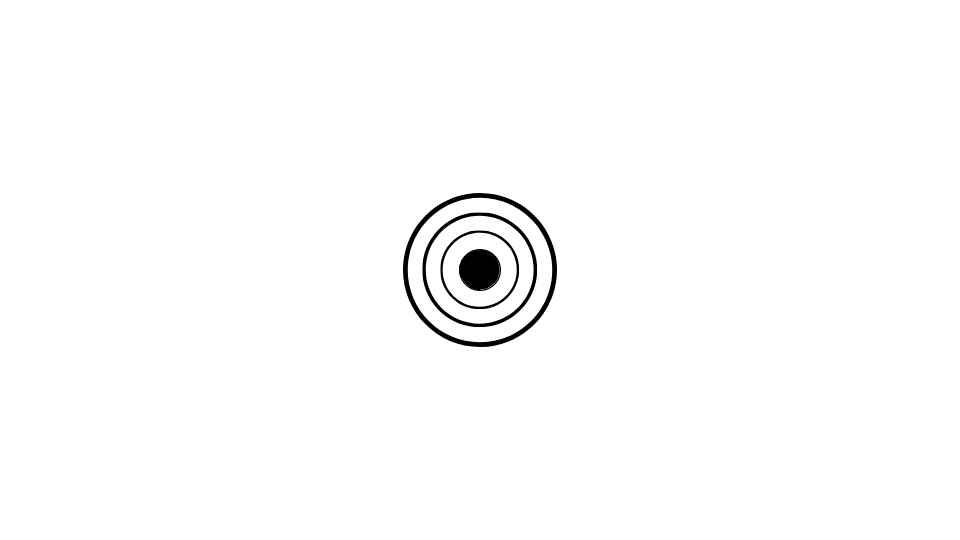 Tahtaya üstteki gibi şekil çizilir. Merkezdeki dairenin kendileri, bir üstteki çemberin kendilerine en yakın hissettikleri kişiler, bir üstündeki çemberin daha az yakın hissettikleri kişileri, en dıştaki çemberin ise uzak hissettikleri kişileri temsil ettiği söylenir. Bu çemberlerin her birini kendi etrafınızdaki balonlar gibi düşünebilirsiniz. “Size kimlerin ne kadar yaklaşabileceğini siz seçebilirsiniz. Mesela aileniz size en yakın kişiler olarak en içteki balona alabilirsiniz. Ve size yakınlık düzeyine göre insanların sizinle nasıl iletişim kuracağına karar verebilirsiniz. ” denir ve öğrencilere en içteki balona kimleri alırsınız diyerek etkileşim başlatılır. Her çemberde kimlerin yer aldığı ve ne yapmalarına izin vermek istedikleri sırasıyla öğrencilere sorulur. “Gördüğünüz gibi her biriniz kişisel alanlarınıza farklı kişileri almayı tercih ediyorsunuz ve her biriniz kişisel alanlarınızda insanların farklı davranışlarınıza izin veriyorsunuz. Bazılarınız kendisine en yakın hissettiği aile üyelerinin kendisine sarılmasına izin verirken, bazılarınız arkadaşlarının da kendisine sarılmasına izin verebiliyor.” denir ve öğrencilerin verdiği diğer örnekler de özetlenir.Kendi kişisel alanları hakkında konuşulduktan sonra öğrencilere başka birinin kişisel alanına girmenin uygun olup olmadığı ve nedeni sorulur. Öğrencilerden yanıtlar alındıktan sonra “insanların kişisel alanına izinsiz girmenin, izin almadan dokunmanın, sarılmanın o kişiyi rahatsız edebileceğini unutmamalıyız. Kişisel alanına girmek için -mesela ona sarılmak ya da dokunmak için- o kişiden izin istemeliyiz. İzin vermezse buna saygı duymalıyız.” der ve “şimdi de bir kişiden nasıl izin isteyebileceğimizi konuşalım” diyerek şu örneği verir:- “Sana sarılabilir miyim?” Öğrencilerden benzer örnekler vermeleri istenir. Öğrencilerden gelen yanıtlara göre şu sorularla örnekler çoğaltılır ve öğrencilerin örnekleri özetlenir: “Sana sarılmamın sakıncası var mı? Elini tutabilir miyim? Elini omzuna atabilir miyim?” Öğrencilere “bir kişinin kişisel alanına girerken izin istememiz gerektiğini ve bunu nasıl yapacağımızı konuştuk. Şimdi de birisi bizden kişisel alanınıza dahil olmak için izin istediğinde nasıl yanıt verebileceğinizi konuşağız.” denir ve öncelikle “birisi kişisel alanımıza girmek için izin isterse ve biz de izin vermek istiyorsak izin verdiğimizi nasıl gösterebiliriz?” denir ve öğrencilerden yanıtlar alınır. Başını yukarı aşağı sallamak, evet demek gibi gelen olası yanıtlar özetlenir. Ardından birisi kişisel alanımıza girmek için izin isterse ve biz de izin vermek istemiyosak izin vermediğimizi nasıl gösterebiliriz?” denir ve öğrencilerden yanıtlar alınır. Başı iki yana sallamak, hayır demek, sessiz kalmak, o kişiden uzaklaşmak, mutsuz görünmek, şu an istemiyorum ve dur demek gibi gelen olası tepkiler ve yanıtlar özetlenir. Sözel olarak verilen örneklerin pekiştirilmesi amacıyla gönüllü öğrencilerle sınıfın uygun bir alanında alıştırma oyunu oynanır. Bunun için kişisel alanı temsilen hulahop ya da gazete kağıdı  (tebeşirle küçük bir çember de çizilebilir) kullanarak (sınıfın büyüklüğüne göre 4-6 öğrenci) içine girmeleri istenir. Sınıfın yarısı kadar öğrenciden de sınıfta dolaşmaları istenir. Ardından öğrencilere “çember içindeki öğrencilere onlara sarılmak istediğinizi, elini tutmak istediğinizi, beşlik çakmak istediğinizi, onunla aynı çember içinde durmak istediğinizi ya da başka şeyler istediğinizi söyleyebilirsiniz. Onlar izin verirse bunları yapabilir, yani kişisel alanlarına girebilir, izin vermezlerse giremezsiniz. Çember içindekiler de az önceki örneklerde öğrendiğiniz biçimlerde kişisel alanınıza girmelerine izin verebilir ya da reddedebilirsiniz.” denir ve alıştırma başlatılır. Yeteri kadar alıştırmadan sonra öğrenciler yerlerine oturmaya davet edilerek sonlandırma aşamasına geçilir.Öğrencilere herhangi bir kişisel dokunuşa hayır demenin her zaman sorun olmadığı, diğer insanların kişisel alanlarına değil, kendi kişisel alanlarına da saygı duymanın da önemli olduğu vurgulanarak etkinlik sonlandırılır.  SÜREÇ: Öğrencilere bugün kişisel alanla ilgili bir etkinlik yapılacağı söylenerek etkinlik başlatılır. Kişisel alanın ne olabileceği öğrencilere sorulur ve yanıtlar alınarak etkileşim başlatılır. Gelen yanıtların ardından öğrencilere birbirlerinin kişisel alanlarına saygı duymak için neler yapabilecekleri sorulur.Paylaşımlardan sonra öğrencilere “kişisel alan herkesin sahip olduğu görünmez bir balon gibidir. Bu balon herkeste vardır. Balonunuza kimin ve hangi durumlarda girmesine izin vereceğinize siz karar verirsiniz. Örneğin, büyük annenizle kucaklaşmayı seçebilirsiniz ama arkadaşlarınızla sarılmayı tercih etmeyebilirsiniz. Hepimizin farklı büyüklüklerde balonları vardır. Siz sarılmayı ya da dokunmayı seviyor olsanız da diğer insanlar bundan hoşlanmayabilir.” denir.Öğrencilere kişisel alana saygı duymanın neden önemli olduğu sorulur ve yanıtlar alınır. Güvenlik, Sağlık (hastalık, mikrop yaymaktan kaçınmak), saygı (kimse kendisine dokunulmasını istemez) gibi olası yanıtlar tahtaya yazılır. Tahtaya üstteki gibi şekil çizilir. Merkezdeki dairenin kendileri, bir üstteki çemberin kendilerine en yakın hissettikleri kişiler, bir üstündeki çemberin daha az yakın hissettikleri kişileri, en dıştaki çemberin ise uzak hissettikleri kişileri temsil ettiği söylenir. Bu çemberlerin her birini kendi etrafınızdaki balonlar gibi düşünebilirsiniz. “Size kimlerin ne kadar yaklaşabileceğini siz seçebilirsiniz. Mesela aileniz size en yakın kişiler olarak en içteki balona alabilirsiniz. Ve size yakınlık düzeyine göre insanların sizinle nasıl iletişim kuracağına karar verebilirsiniz. ” denir ve öğrencilere en içteki balona kimleri alırsınız diyerek etkileşim başlatılır. Her çemberde kimlerin yer aldığı ve ne yapmalarına izin vermek istedikleri sırasıyla öğrencilere sorulur. “Gördüğünüz gibi her biriniz kişisel alanlarınıza farklı kişileri almayı tercih ediyorsunuz ve her biriniz kişisel alanlarınızda insanların farklı davranışlarınıza izin veriyorsunuz. Bazılarınız kendisine en yakın hissettiği aile üyelerinin kendisine sarılmasına izin verirken, bazılarınız arkadaşlarının da kendisine sarılmasına izin verebiliyor.” denir ve öğrencilerin verdiği diğer örnekler de özetlenir.Kendi kişisel alanları hakkında konuşulduktan sonra öğrencilere başka birinin kişisel alanına girmenin uygun olup olmadığı ve nedeni sorulur. Öğrencilerden yanıtlar alındıktan sonra “insanların kişisel alanına izinsiz girmenin, izin almadan dokunmanın, sarılmanın o kişiyi rahatsız edebileceğini unutmamalıyız. Kişisel alanına girmek için -mesela ona sarılmak ya da dokunmak için- o kişiden izin istemeliyiz. İzin vermezse buna saygı duymalıyız.” der ve “şimdi de bir kişiden nasıl izin isteyebileceğimizi konuşalım” diyerek şu örneği verir:- “Sana sarılabilir miyim?” Öğrencilerden benzer örnekler vermeleri istenir. Öğrencilerden gelen yanıtlara göre şu sorularla örnekler çoğaltılır ve öğrencilerin örnekleri özetlenir: “Sana sarılmamın sakıncası var mı? Elini tutabilir miyim? Elini omzuna atabilir miyim?” Öğrencilere “bir kişinin kişisel alanına girerken izin istememiz gerektiğini ve bunu nasıl yapacağımızı konuştuk. Şimdi de birisi bizden kişisel alanınıza dahil olmak için izin istediğinde nasıl yanıt verebileceğinizi konuşağız.” denir ve öncelikle “birisi kişisel alanımıza girmek için izin isterse ve biz de izin vermek istiyorsak izin verdiğimizi nasıl gösterebiliriz?” denir ve öğrencilerden yanıtlar alınır. Başını yukarı aşağı sallamak, evet demek gibi gelen olası yanıtlar özetlenir. Ardından birisi kişisel alanımıza girmek için izin isterse ve biz de izin vermek istemiyosak izin vermediğimizi nasıl gösterebiliriz?” denir ve öğrencilerden yanıtlar alınır. Başı iki yana sallamak, hayır demek, sessiz kalmak, o kişiden uzaklaşmak, mutsuz görünmek, şu an istemiyorum ve dur demek gibi gelen olası tepkiler ve yanıtlar özetlenir. Sözel olarak verilen örneklerin pekiştirilmesi amacıyla gönüllü öğrencilerle sınıfın uygun bir alanında alıştırma oyunu oynanır. Bunun için kişisel alanı temsilen hulahop ya da gazete kağıdı  (tebeşirle küçük bir çember de çizilebilir) kullanarak (sınıfın büyüklüğüne göre 4-6 öğrenci) içine girmeleri istenir. Sınıfın yarısı kadar öğrenciden de sınıfta dolaşmaları istenir. Ardından öğrencilere “çember içindeki öğrencilere onlara sarılmak istediğinizi, elini tutmak istediğinizi, beşlik çakmak istediğinizi, onunla aynı çember içinde durmak istediğinizi ya da başka şeyler istediğinizi söyleyebilirsiniz. Onlar izin verirse bunları yapabilir, yani kişisel alanlarına girebilir, izin vermezlerse giremezsiniz. Çember içindekiler de az önceki örneklerde öğrendiğiniz biçimlerde kişisel alanınıza girmelerine izin verebilir ya da reddedebilirsiniz.” denir ve alıştırma başlatılır. Yeteri kadar alıştırmadan sonra öğrenciler yerlerine oturmaya davet edilerek sonlandırma aşamasına geçilir.Öğrencilere herhangi bir kişisel dokunuşa hayır demenin her zaman sorun olmadığı, diğer insanların kişisel alanlarına değil, kendi kişisel alanlarına da saygı duymanın da önemli olduğu vurgulanarak etkinlik sonlandırılır.  